Краевое государственное общеобразовательное бюджетное учреждение «Первомайская специальная (коррекционная) общеобразовательная школа-интернат»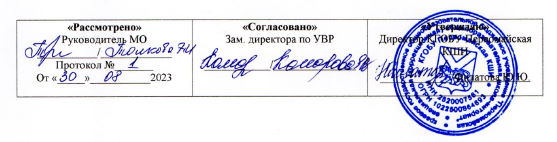 РАБОЧАЯ ПРОГРАММА по учебному предмету «Профильный труд» («Столярное дело»)7 класс вариант 1(для обучающихся с интеллектуальными нарушениями)Срок реализации: 2023 – 2024 г.г.Учитель: Халявкин Николай Васильевич с. Первомайское 2023 годСОДЕРЖАНИЕI.	ПОЯСНИТЕЛЬНАЯ ЗАПИСКА……………………3II.	СОДЕРЖАНИЕ ОБУЧЕНИЯ……………………...10III.	ТЕМАТИЧЕСКОЕ ПЛАНИРОВАНИЕ……………12I.	ПОЯСНИТЕЛЬНАЯ ЗАПИСКАРабочая программа по учебному предмету «Профильный труд» («Столярное дело») составлена на основе Федеральной адаптированной основной общеобразовательной программы обучающихся с умственной отсталостью (интеллектуальными нарушениями) (далее ФАООП УО вариант 1), утвержденной приказом Министерства просвещения России от 24.11.2022г. № 1026 ФАООП УО (вариант 1) адресована обучающимся с легкой умственной отсталостью (интеллектуальными нарушениями) с учетом реализации их особых образовательных потребностей, а также индивидуальных особенностей и возможностей.Учебный предмет «Профильный труд» относится к предметной области «Технология» и является обязательной частью учебного плана. Рабочая программа по учебному предмету «Профильный труд» в 7 классе в соответствии с учебным планом рассчитана на 34 учебные недели и составляет 136 часов в год  (4 часа в неделю).Федеральная адаптированная основная общеобразовательная программа определяет цель и задачи учебного предмета «Профильный труд».Цель обучения - всестороннее развитие личности обучающихся с умственной отсталостью (интеллектуальными нарушениям) среднего возраста в процессе формирования их трудовой культуры.Задачи обучения:-	развитие социально ценных качеств личности (потребности в труде, трудолюбия, уважения к людям труда, общественной активности);-	обучение	обязательному	общественно	полезному, производительному труду; подготовка обучающихся к выполнению необходимых и доступных видов труда дома, в семье и по месту жительства;-	расширение знаний о материальной культуре как продукте творческой предметно-преобразующей деятельности человека;-	расширение культурного кругозора, обогащение знаний о культурно- исторических традициях в мире вещей;-	расширение знаний о материалах и их свойствах, технологиях использования;-	ознакомление с ролью человека-труженика и его местом на современном производстве;-	ознакомление с массовыми рабочими профессиями, формирование устойчивых интересов к определенным видам труда, побуждение к сознательному выбору профессии и получение первоначальной профильной трудовой подготовки;-	формирование представлений о производстве, структуре производственного процесса, деятельности производственного предприятия, содержании и условиях труда по массовым профессиям, с которыми связаны профили трудового обучения в образовательной организации;-	ознакомление с условиями и содержанием обучения по различным профилям и испытание своих сил в процессе практических работ по одному из выбранных профилей в условиях школьных учебно-производственных мастерских в соответствии с физическими возможностями и состоянием здоровья обучающихся;-	формирование трудовых навыков и умений, технических, технологических, конструкторских и первоначальных экономических знаний, необходимых для участия в общественно полезном, производительном труде;-	формирование знаний об организации труда и рабочего места, планировании трудовой деятельности;-	совершенствование практических умений и навыков использования различных материалов в предметно-преобразующей деятельности;-	коррекция и развитие познавательных психических процессов (восприятия, памяти, воображения, мышления, речи);-	коррекция и развитие умственной деятельности (анализ, синтез, сравнение, классификация, обобщение);-	коррекция и развитие сенсомоторных процессов в процессе формирование практических умений;-	развитие регулятивной функции деятельности (включающей целеполагание, планирование, контроль и оценку действий и результатов деятельности в соответствии с поставленной целью);-	формирование информационной грамотности, умения работать с различными источниками информации;-	формирование коммуникативной культуры, развитие активности, целенаправленности, инициативности.Рабочая программа по учебному предмету «Профильный труд» («Столярное дело») в 7 классе определяет следующие задачи:-	формирование знаний о санитарно-гигиенических требованиях к рабочим местам; оборудовании рабочих мест и правил работы за ними;-	формирование знаний о пиломатериалы: виды, использование, названия;-	формирование знаний о дереве: основные части;-	формирование знаний о правилах техники безопасности при работе столярной ножовкой, рашпилем, драчевым напильником, шлифовальной шкуркой, электровыжигателем, дрелью, шилом, рубанком, лучковой пилой, лобзиком, рейсмусом, на сверлильном станке, долотом, стамеской, киянкой, фуганком, морилкой, анилиновыми красителями, лаком, штангенциркулем, фальцгобелем, зензубелем;-	формирование знаний о техническом рисунке, эскизе и чертеж; назначение, выполнение простейших чертежей, обозначение размеров;-	формирование знаний об устройстве и применении инструментов и приспособлений: верстака, столярного угольника, столярной ножовки, рашпиля, драчевого напильника, шлифовальной шкурки, электровыжигателя, ручной дрели, коловорота, шила, рубанка, лучковой пилы, лобзика, рейсмуса, сверлильного станка, долота, стамески, киянки, фуганка, морилки, анилиновых красителей, лака, штангенциркуля, фальцгобеля, зензубеля;-	формирование умений работать столярной ножовкой, рубанком, раззенковкой, буравчиком, ручной дрелью, коловоротом, настольным сверлильным станком, лучковой пилой, стамеской, рашпилем, драчевым напильником, шлифовальной шкуркой, электровыжигателем, шилом, лобзиком, рейсмусом, долотом, стамеской, киянкой, фуганком, морилкой, анилиновыми красителями, лаком, штангенциркулем, фальцгобелем, зензубелем;-	формирование знаний о резьбе по дереву: назначение, древесина, инструменты (косяк, нож), виды, правила безопасной работы;-	формирование умений резьбы по дереву, составления простейшего геометрического орнамента;-	формирование умений читать простейшие чертежи;-	формирование умений делать разметку столярным угольником и линейкой, рейсмусом;-	формирование знаний о видах абразивных материалов, брусках для заточки и правки стамески и долота, способах определения качества заточки, правил ТБ при затачивании;-	формирование умений выполнять соединение врезкой, угловое концевое соединение вполдерева, УК-1, УС-3, УК-4, УК-2, УЯ-1, УЯ-2.Планируемые результаты освоения рабочей программыпо учебному предмету «Профильный труд» («Столярное дело»)в 7 классеЛичностные результаты:-	овладение трудовыми навыками, используемыми в повседневной жизни;-	владение навыками коммуникации и принятыми нормами социального взаимодействия, использование доступных информационных технологий для коммуникации;-	формирование навыков сотрудничества с взрослыми и сверстниками на уроках профильного труда;-	воспитание эстетических потребностей, ценностей и чувств;-	формирование установки на бережное отношение к материальным ценностям.Уровни достижения предметных результатовпо учебному предмету «Профильный труд» («Столярное дело»)в 7 классеМинимальный уровень:-	знать правила техники безопасности;-	понимать значимость организации школьного рабочего места, обеспечивающего внутреннюю дисциплину;-	знать названия некоторых материалов изделий, которые из них изготавливаются и применяются в быту;-	иметь представления об основных свойствах используемых материалов;-	знать правила хранения материалов и санитарно-гигиенических требований при работе с производственными материалами;-	уметь отобрать (с помощью учителя) материалы и инструменты, необходимые для работы;-	иметь представления о принципах действия, общем устройстве верстака, столярного угольника, столярной ножовки, рашпиля, драчевого напильника, шлифовальной шкурки, электровыжигателя, ручной дрели, коловорота, шила, рубанка, лучковой пилы, лобзика, сверлильного станка, долота, стамески, киянки, рейсмуса, фуганка, морилки, анилиновых красителей, лака, штангенциркуля, фальцгобеля, зензубеля;-	владеть базовыми умениями, позволяющими понимать распространенные производственные технологические процессы;-	читать (с помощью учителя) технологическую карту, чертеж, используемые в процессе изготовления изделия;-	участвовать (под руководством учителя) в совместной работе в группе;-	соблюдать в процессе выполнения трудовых заданий порядок и аккуратность.Достаточный уровень:-	знать правила техники безопасности и соблюдать их;-	понимать значимость организации школьного рабочего места, обеспечивающего внутреннюю дисциплину и умение организовывать своё рабочее место;-	производить самостоятельный отбор материала и инструментов, необходимых для работы;-	определять возможности различных материалов, осуществлять их целенаправленный выбор (с помощью учителя) в соответствии с их физическими, декоративно-художественными и конструктивными свойствами в зависимости от задач предметно-практической деятельности;-	экономно расходовать материалы;-	планировать предстоящую практическую работу;-	знать оптимальные и доступные технологические приемы ручной и машинной обработки столярных материалов в зависимости от их свойств и поставленных целей;-	осуществлять текущий самоконтроль выполняемых практических действий и корректировку хода практической работы;-	уметь определять виды пиломатериалов, знать их свойства;-	понимать общественную значимость своего труда, своих достижений в области трудовой деятельности.Оценка предметных результатов осуществляется по итогам индивидуального и фронтального опроса обучающихся, выполнения самостоятельных работ (по темам уроков), контрольных работ (входных, текущих, промежуточных и итоговых) и тестовых заданий. При оценке предметных результатов учитывается уровень самостоятельности обучающегося и особенности его развития.Система оценки достижения обучающимися с умственной отсталостью планируемых результатов освоения рабочей программы по учебному предмету «Профильный труд»(«Столярное дело») в 7 классеОценка личностных результатов предполагает, прежде всего, оценку продвижения обучающегося в овладении социальными (жизненными) компетенциями, может быть представлена в условных единицах:-	0 баллов - нет фиксируемой динамики;-	1 балл - минимальная динамика;-	2 балла - удовлетворительная динамика;-	3 балла - значительная динамика.Критерии оценки предметных результатовТеоретическая часть:Оценка «5» ставится, если:-	теоретический материал усвоен в полном объёме;-	изложен без существенных ошибок с применением профессиональной терминологии.Оценка «4» ставится, если:-	в усвоении теоретического материала допущены незначительные ошибки,-	материал изложен неточно,-	применялись дополнительные наводящие вопросы.Оценка «3» ставится, если:-	в усвоении теоретического материала имеются существенные пробелы,-	ответ не самостоятельный,-	дополнительные наводящие вопросы.Оценка «2» не ставится.Практическая часть:Оценка «5» ставится если:-	качество выполненной работы полностью соответствует технологическим требованиям-	работа выполнена самостоятельно.Оценка «4» ставится если:-	к качеству выполненной работы имеются замечания;-	качество частично не соответствует технологическим требованиям;-	работа выполнена самостоятельно.Оценка «3» ставится если:-	качество выполненной работы не соответствует технологическим требованиям;-	работа выполнена с помощью учителя.Оценка «2» не ставится.II.	СОДЕРЖАНИЕ ОБУЧЕНИЯОбучение профильному труду в 7 классе носит практическую направленность и тесно связано с другими учебными предметами, жизнью, готовит обучающихся к овладению профессионально-трудовыми знаниями и навыками.В 7 классе обучающиеся:-	продолжают изучение основных древесных пород деревьев (цвет, текстура, влажность, прочность);-	учатся подбирать древесину для изготовления столярных изделий;-	знакомятся с основными разметочными и столярными инструментами;-	продолжают изучать правила техники безопасности при работе со столярным инструментом;-	знакомятся с некоторыми способами декоративной отделки столярных изделий,-	изучают способы хранения и сушки древесины;-	изучают устройство токарного станка по дереву и правилами работы на нём;-	учатся угловому соединению деталей на шип с полупотемкой несквозной (УК 4);-	угловому концевому соединению на ус со вставным плоским шипом сквозным (УК 2);-	угловому ящичному соединению (УЯ 1, УЯ 2);-	знакомятся со способами непрозрачной отделки столярного изделия.Распределение учебного материала осуществляется концентрически, что позволяет обеспечить постепенный переход от исключительно практического изучения профильного труда к практико-теоретическому изучению, с обязательным учётом значимости усваиваемых знаний и умений формирования жизненных компетенций.Программа по профильному труду включает теоретические и практические занятия. При составлении программы учтены принципы повторяемости пройденного материала и постепенного ввода нового.Преподавание профильного труда базируется на знаниях, получаемых обучающимися на уроках математики, естествознания, истории и других предметов. Данная программа предусматривает обязательное обсуждение характеристик изделия, продумывание плана предстоящей работы, оценку сделанного. Большое внимание уделяется технике безопасности.Содержание разделовIII.	ТЕМАТИЧЕСКОЕ ПЛАНИРОВАНИЕ№Название темыКол-вочасовСамостоятельныеработы1Фугование12Хранение и сушка древесины813Геометрическая резьба по дереву64Угловое концевое соединение на шип с полупотемком несквозной УК-4205Непрозрачная отделка столярного изделия10176Обработка деталей из древесины твердых пород207Угловое концевое соединение на ус со вставным плоским шипом сквозным УК-2. Изготовление рамки188Круглые лесоматериалы49Угловые ящичные соединения УЯ-1 и УЯ-22010Свойства древесины411Практическое повторение62Итого1364№Тема урокаКол-вочасовПрограммное содержаниеДифференциация видов деятельностиДифференциация видов деятельности№Тема урокаКол-вочасовПрограммное содержаниеМинимальный уровеньДостаточный уровень1 ч. – 32 час.1 ч. – 32 час.1 ч. – 32 час.1 ч. – 32 час.1 ч. – 32 час.1 ч. – 32 час.Фугование-18 часовФугование-18 часовФугование-18 часовФугование-18 часовФугование-18 часовФугование-18 часов1Вводное занятие. Вводный инструктаж по технике безопасности2Знакомство с задачами обучения в 7 классе, с планом работы на год.Продолжение формирования представлений о профессии столяр.Повторение правила техники безопасности.Умение организовать рабочее местоПовторяют правила поведения в мастерской, умеют организовать рабочее место с помощью учителяЗнакомятся с задачами обучения в 7 классе, с планом работы на год.Расширяют представление о профессии столяр. Организуют рабочее место2Фугование4Знакомство с фугованием: назначение, сравнение со строганием рубанком, приемы работы.Знакомство с правилами безопасной работы при фугованииЗнакомятся с фугованием: назначение, сравнение со строганием рубанком, приемы работы. Знакомятся с правилами безопасной работы при фугованииЗнакомятся с фугованием: назначение, сравнение со строганием рубанком, приемы работы.Знакомятся с правилами безопасной работы при фуговании3Инструменты для фугования4Знакомство с устройством фуганка и полуфуганка. Знакомство с двойным ножом: назначение, требование к заточке. Разборка и сборка полуфуганка. Подготовка полуфуганка к работеЗнакомятся с устройством фуганка и полуфуганка. Разбирают и собирают полуфуганок с помощью учителя.Готовят полуфуганок к работе с помощью учителяЗнакомятся с устройством фуганка и полуфуганка. Знакомятся с двойным ножом: назначение, требование к заточке.Разбирают и собирают полуфуганок. Готовят полуфуганок к работе4Фугование деталей щитового изделия4Знакомство с техническими требованиями к точности выполнения деталей щитового изделия.Фугование кромок делянокЗнакомятся с техническими требованиями к точности выполнения деталей щитового изделия.Фугуют кромки делянок с помощью учителяЗнакомятся с техническими требованиями к точности выполнения деталей щитового изделия.Фугуют кромки делянок5Сборка щитового изделия. Тест4Знакомство с техническими требованиями к точности выполнения щитового изделия Склеивание щита в приспособлении. Строгание лицевой пласти щита. Заключительная проверка изделияСклеивают щит в приспособлении с помощью учителя. Строгают лицевую пласть щита с помощью учителяЗнакомятся с техническими требованиями к точности выполнения щитового изделия.Склеивают щит в приспособлении.Строгают лицевую пласть щита. Заключительно проверяют изделиеХранение и сушка древесины-8 часовХранение и сушка древесины-8 часовХранение и сушка древесины-8 часовХранение и сушка древесины-8 часовХранение и сушка древесины-8 часовХранение и сушка древесины-8 часов6Хранение и сушка древесины4Знакомство со значением правильного хранения материала.Знакомство со способами хранения древесины. Знакомство с естественной и камерной сушкойЗнакомятся со значением правильного хранения материала.Знакомятся с естественной и камерной сушкойЗнакомятся со значением правильного хранения материала.Знакомятся со способами хранения древесины. Знакомятся с естественной и камерной сушкой7Складирование пиломатериалов. Самостоятельная работа. 4Знакомство с видами брака при сушке.Знакомство с правилами безопасности при укладывании материала в штабель и при его разборке Укладывание материала в штабель.Знакомятся с видами брака при сушке.Выполняют правила безопасности при укладывании материала в штабель и при его разборке. Укладывают материал в штабельЗнакомятся с видами брака при сушке.Выполняют правила безопасности при укладывании материала в штабель и при его разборке. Укладывают материал в штабельГеометрическая резьба по дереву – 6 часовГеометрическая резьба по дереву – 6 часовГеометрическая резьба по дереву – 6 часовГеометрическая резьба по дереву – 6 часовГеометрическая резьба по дереву – 6 часов8Резьба по дереву2Повторение резьба по дереву: назначение, древесина, инструменты (косяк, нож), виды, правила безопасной работыПовторяют резьбу по дереву: назначение, древесина, инструменты (косяк, нож), виды, правила безопасной работыПовторяют резьбу по дереву: назначение, древесина, инструменты (косяк, нож), виды, правила безопасной работы9Нанесение рисунка на поверхность изделия2Повторение правил нанесения геометрического рисунка на поверхность оструганной заготовки.Повторение приемов составления геометрических узоров.Нанесение геометрического рисунка на поверхность заготовкиПовторяют правила нанесения геометрического рисунка на поверхность оструганной заготовки.Наносят геометрический рисунок на поверхность заготовки с помощью учителяПовторяют правила нанесения геометрического рисунка на поверхность оструганной заготовки.Повторяют приемы составления геометрических узоров.Наносят геометрический рисунок на поверхность заготовки10Вырезаниегеометрическогоорнамента4Вырезание геометрического орнамента ножом или косяком. Повторение правил техники безопасности при резьбе. Знакомство с возможным браком при выполнении работы.Крепление заготовки (изделия). Вырезание узораВырезают геометрический орнамент ножом или косяком.Повторяют правила техники безопасности при резьбе. Крепят заготовки (изделия). Вырезают узор с помощью учителяВырезают геометрический орнамент ножом или косяком. Повторяют правила техники безопасности при резьбе. Знакомятся с возможным браком при выполнении работы.Крепят заготовки (изделия). Вырезают узор2 ч. – 32 час.2 ч. – 32 час.2 ч. – 32 час.2 ч. – 32 час.2 ч. – 32 час.2 ч. – 32 час.Угловое концевое соединение на шип с полупотемком несквозной УК-4 - 20 часовУгловое концевое соединение на шип с полупотемком несквозной УК-4 - 20 часовУгловое концевое соединение на шип с полупотемком несквозной УК-4 - 20 часовУгловое концевое соединение на шип с полупотемком несквозной УК-4 - 20 часовУгловое концевое соединение на шип с полупотемком несквозной УК-4 - 20 часовУгловое концевое соединение на шип с полупотемком несквозной УК-4 - 20 часов11Вводное занятие. Понятие шероховатость обработанной поверхности детали2Знакомство с понятием шероховатости обработанной детали: виды, причины, устранение.Обработка детали для снижения шероховатостиЗнакомятся с понятием шероховатости обработанной детали: виды, причины, устранение. Обрабатывают детали для снижения шероховатости с помощью учителяЗнакомятся с понятием шероховатости обработанной детали: виды, причины, устранение.Обрабатывают детали для снижения шероховатости12Шерхебель4Знакомство с шерхебелем: назначение, устройство, особенности заточки ножа, правила безопасной работы. Знакомство споследовательностью строгания шерхебелем и рубанком. Строгание шерхебелем и рубанкомЗнакомятся с шерхебелем: назначение, устройство, правила безопасной работы. Знакомятся с последовательностью строгания шерхебелем и рубанком.Строгают шерхебелем и рубанком с помощью учителяЗнакомятся с шерхебелем: назначение, устройство, особенности заточки ножа, правила безопасной работы. Знакомятся с последовательностью строгания шерхебелем и рубанком.Строгают шерхебелем и рубанком13Шиповая пила4Знакомство с зависимость чистоты пропила от величины и развода зуба пильного полотна. Знакомство с шириной пропила. Пиление шиповой пилой. Определение ширины пропилаЗнакомятся с зависимость чистоты пропила от величины и развода зуба пильного полотна.Пилят шиповой пилой. Определяют ширину пропила с помощью учителяЗнакомятся с зависимость чистоты пропила от величины и развода зуба пильного полотна.Знакомятся с шириной пропила.Пилят шиповой пилой. Определяют ширину пропила14Соединение УК-44Знакомство с соединением УК- 4: применение, конструктивные особенности.Знакомство с чертежом детали в прямоугольных проекциях: главный вид, вид сверху, вид слева.Анализ чертежа соединения. Черчение соединения УК-4 в тетрадиЗнакомятся с соединением УК-4: применение, конструктивные особенности.Знакомятся с чертежом детали в прямоугольных проекциях: главный вид, вид сверху, вид слева. Чертят соединения УК-4 в тетради с помощью учителяЗнакомятся с соединением УК-4: применение, конструктивные особенности. Знакомятся с чертежом детали в прямоугольных проекциях: главный вид, вид сверху, вид слева.Анализируют чертеж соединения.Чертят соединения УК-4 в тетради15Выполнение соединения УК-46Знакомство с последовательностью соединения УК-4.Разметка соединения УК-4. Долбление глухого гнезда. Изготовление шипа. Спиливание шипа на полупотемок. Сборка соединения на клейЗнакомятся с последовательностью соединения УК-4. Размечают соединение УК- 4 с помощью учителя. Долбят глухое гнездо. Изготавливают шип. Спиливают шип на полупотемок.Собирают соединение на клей с помощью учителяЗнакомятся с последовательностью соединения УК-4.Размечают соединение УК-4. Долбят глухое гнездо. Изготавливают шип. Спиливают шип на полупотемок. Собирают соединение на клейНепрозрачная отделка столярного изделия – 10 часовНепрозрачная отделка столярного изделия – 10 часовНепрозрачная отделка столярного изделия – 10 часовНепрозрачная отделка столярного изделия – 10 часовНепрозрачная отделка столярного изделия – 10 часовНепрозрачная отделка столярного изделия – 10 часов16Отделкастолярногоизделия6Знакомство с назначением непрозрачной отделки. Знакомство с отделкой клеевой, масляной и эмалевой красками. Знакомство с основными свойствами этих красок. Отделка учебного бруска непрозрачной отделкойЗнакомятся с назначением непрозрачной отделки. Знакомятся с отделкой клеевой, масляной и эмалевой красками. Отделывают учебный брусок непрозрачной отделкой с помощью учителяЗнакомятся с назначением непрозрачной отделки. Знакомятся с отделкой клеевой, масляной и эмалевой красками.Знакомятся с основными свойствами этих красок. Отделывают учебный брусок непрозрачной отделкой17Шпатлевка4Знакомство со шпатлеванием углублений, трещин, торцов. Знакомство с сушкой и зачисткой шлифовальной шкуркой.Знакомство с отделкой олифой. Повторение правила безопасной работы при окраске.Шпатлевание углублений, трещин, торцов.Знакомятся со шпатлеванием углублений, трещин, торцов. Знакомятся с сушкой и зачисткой шлифовальной шкуркой.Повторяют правила безопасной работы при окраске.Знакомятся со шпатлеванием углублений, трещин, торцов. Знакомятся с сушкой и зачисткой шлифовальной шкуркой.Знакомятся с отделкой олифой.Практическое повторение – 2 часаПрактическое повторение – 2 часаПрактическое повторение – 2 часаПрактическое повторение – 2 часаПрактическое повторение – 2 часаПрактическое повторение – 2 часа18Отделка изделий. Самостоятельная работа. 2Повторение правил безопасной работы при работе с анилиновыми красителями и лаками.Отделка изделий морилкой, анилиновыми красителями, лакированиемПовторяют правила безопасной работы при работе с анилиновыми красителями и лаками. Отделывают изделия морилкой, анилиновыми красителями, лакированием с помощью учителя. Шпатлюют углубления, трещины, торцы с помощью учителяПовторяют правила безопасной работы при работе с анилиновыми красителями и лаками.Отделывают изделия морилкой, анилиновыми красителями, лакированием. Повторяют правила безопасной работы при окраске.Шпатлюют углубления, трещины, торцы           3 ч. – 44 час.           3 ч. – 44 час.           3 ч. – 44 час.           3 ч. – 44 час.           3 ч. – 44 час.           3 ч. – 44 час.Обработка деталей из древесины твердых пород. Изготовление ручки для молотка - 20 часовОбработка деталей из древесины твердых пород. Изготовление ручки для молотка - 20 часовОбработка деталей из древесины твердых пород. Изготовление ручки для молотка - 20 часовОбработка деталей из древесины твердых пород. Изготовление ручки для молотка - 20 часовОбработка деталей из древесины твердых пород. Изготовление ручки для молотка - 20 часовОбработка деталей из древесины твердых пород. Изготовление ручки для молотка - 20 часов19Вводное занятие. Лиственные твердые породы дерева2Повторение видов лиственных и хвойных пород древесины. Повторение видов твердых лиственных пород: береза, дуб, бук, рябина, вяз, клен, ясень. Определение вида древесины по листьямПовторяют виды лиственных и хвойных пород древесины. Повторяют виды твердых лиственных пород: береза, дуб, бук, рябина, вяз, клен, ясень.Определяют вид древесины по листьям с помощью учителяПовторяют виды лиственных и хвойных пород древесины. Повторяют виды твердых лиственных пород: береза, дуб, бук, рябина, вяз, клен, ясень.Определяют вид древесины по листьям20Технические характеристики каждой породы4Знакомство с техническими характеристиками каждой породы: твердость, прочность, обрабатываемость режущим инструментом.Определение вида породы древесина по цвету, текстуреЗнакомятся с техническими характеристиками каждой породы: твердость, прочность, обрабатываемость режущим инструментом. Определяют вид породы древесина по цвету, текстуре с помощью учителяЗнакомятся с техническими характеристиками каждой породы: твердость, прочность, обрабатываемость режущим инструментом.Определяют вид породы древесина по цвету, текстуре21Резец столярного инструмента4Повторение видов резцов столярных инструментов. Знакомство с видами стали (качество).Знакомство с углом заточки резцов столярных инструментов.Заточка столярных инструментовПовторяют виды резцов столярных инструментов. Знакомятся с углом заточки резцов столярных инструментов.Затачивают столярные инструменты с помощью учителяПовторяют виды резцов столярных инструментов. Знакомятся с видами стали (качество).Знакомятся с углом заточки резцов столярных инструментов.Затачивают столярные инструменты22Планирование работы. Технический рисунок ручки для молотка2Знакомство с требованиями к материалу для ручки инструменты.Повторение правил построения чертежа и технического рисунка.Составление плана изготовления ручки для молотка в коллективной беседе. Подбор и подготовка материалаЗнакомятся с требованиями к материалу для ручки инструменты.Составляют план изготовления ручки для молотка в коллективной беседе.Подбирают и готовят материал с помощью учителяЗнакомятся с требованиями к материалу для ручки инструменты.Повторяют правила построения чертежа и технического рисунка. Составляют план изготовления ручки для молотка в коллективной беседе.Подбирают и готовят материал23Выстругивание заготовки ручки для молотка по заданным размерам4Повторение правил подготовки рубанка и шерхебеля к работе. Строгание заготовок по заданным размерам.Повторение размеров припусков на обработку. Выпиливание заготовок по заданным размерам.Повторение правил применения шлифовальной шкурки. Шлифование заготовокСтрогают заготовки по заданным размерам. Выпиливают заготовки по заданным размерам с помощью учителя. Повторяют правила применения шлифовальной шкурки.Шлифуют заготовки с помощью учителяПовторяют правила подготовки рубанка и шерхебеля к работе. Строгают заготовки по заданным размерам. Повторяют размеры припусков на обработку. Выпиливают заготовки по заданным размерам.24Приемы насадки ручек стамесок, долот, молотков4Знакомство с приемами насадки ручек стамесок, долот, молотков.Насадка ручки молоткаЗнакомятся с приемами насадки ручек стамесок, долот, молотков. Насаживают ручку молотка с помощью учителяЗнакомятся с приемами насадки ручек стамесок, долот, молотков. Насаживают ручку молоткаУгловое концевое соединение на ус со вставным плоским шипом сквозным УК-2. Изготовление рамки - 18 часовУгловое концевое соединение на ус со вставным плоским шипом сквозным УК-2. Изготовление рамки - 18 часовУгловое концевое соединение на ус со вставным плоским шипом сквозным УК-2. Изготовление рамки - 18 часовУгловое концевое соединение на ус со вставным плоским шипом сквозным УК-2. Изготовление рамки - 18 часовУгловое концевое соединение на ус со вставным плоским шипом сквозным УК-2. Изготовление рамки - 18 часовУгловое концевое соединение на ус со вставным плоским шипом сквозным УК-2. Изготовление рамки - 18 часов25Инструменты для строгания профильной поверхности.2Знакомство с применением бруска с профильной поверхностью. Механическая обработка профильной поверхностиЗнакомятся с применением бруска с профильной поверхностью.Проводят механическую обработку профильной поверхности с помощью учителяЗнакомятся с применением бруска с профильной поверхностью.Проводят механическую обработку профильной поверхности26Устройство и назначение зензубеля, фальцгобеля2Знакомство с правилами безопасной работы зензубелем и фальцгобелем.Разборка и сборка фальцгобеля, зензубеляЗнакомятся с правилами безопасной работы зензубелем и фальцгобелем. Разбирают и собирают фальцгобель, зензубель с помощью учителяЗнакомятся с правилами безопасной работы зензубелем и фальцгобелем.Разбирают и собирают фальцгобель, зензубель27Выполнение соединения УК-24Знакомство с приемами разметки соединения деталей с профильными поверхностями. Разметка и строгание фальца фальцгобелем.Подчистка фальца зензубелемЗнакомятся с приемами разметки соединения деталей с профильными поверхностями. Размечают и строгают фальц фальцгобелем. Подчищают фальц зензубелем с помощью учителяЗнакомятся с приемами разметки соединения деталей с профильными поверхностями.Размечают и строгают фальц фальцгобелем.Подчищают фальц зензубелем28Планирование работы. Технический рисунок рамки2Составление плана изготовления рамки в коллективной беседе.Подбор и подготовка материалаСоставляют план изготовления рамки в коллективной беседе. Подбирают и готовят материал с помощью учителя Составляют план изготовления рамки в коллективной беседе. Подбирают и готовят материал29Выстругивание заготовок рамки по заданным размерам2Повторение правил подготовки рубанка, шерхебеля и зензубеля к работе.Строгание заготовок по заданным размерам.Повторение размеров припусков на обработку. Выпиливание заготовок по заданным размерамСтрогают заготовки по заданным размерам с помощью учителя. Выпиливают заготовки по заданным размерам с помощью учителяПовторяют правила подготовки рубанка, шерхебеля и зензубеля к работе.Строгают заготовки по заданным размерам. Повторяют размеры припусков на обработку. Выпиливают заготовки по заданным размерам30Выполнение соединения УК-24Повторение приемов разметки соединения деталей с профильными поверхностями. Разметка и строгание фальца фальцгобелем.Подчистка фальца зензубелемРазмечают и строгают фальц фальцгобелем с помощью учителя. Подчищают фальц зензубелем с помощью учителяПовторяют приемы разметки соединения деталей с профильными поверхностями. Размечают и строгают фальц фальцгобелем.Подчищают фальц зензубелем31Сборка изделия. Окончательная отделка изделия. 2Знакомство с особенностями сборки рамки.Повторение правил отделки изделия шлифовальной шкуркой.Отделка изделия наждачной бумагой. Повторение правил техники безопасности при работе с лаком.Лакировка изделия.Анализ выполненной работыПовторяют правила отделки изделия шлифовальной шкуркой. Отделывают изделия наждачной бумагой. Повторяют правила техники безопасности при работе с лаком.Лакируют изделиеЗнакомятся с особенностями сборки рамки.Повторяют правила отделки изделия шлифовальной шкуркой. Отделывают изделия наждачной бумагой. Повторяют правила техники безопасности при работе с лаком.Лакируют изделие. Анализируют выполненную работуКруглые лесоматериалы - 4 часовКруглые лесоматериалы - 4 часовКруглые лесоматериалы - 4 часовКруглые лесоматериалы - 4 часовКруглые лесоматериалы - 4 часовКруглые лесоматериалы - 4 часов32Бревна, кряжи, чураки.2Знакомство с особенностями хранения круглых материалов. Знакомство со способами распиловки бревен.Знакомство со стойкость пород древесины к поражению насекомыми, грибами, гнилями, а также к растрескиванию. Заполнение таблицу в тетрадиЗнакомятся с особенностями хранения круглых материалов. Знакомятся со способами распиловки бревен. Знакомятся со стойкостью пород древесины к поражению насекомыми, грибами, гнилями, а также к растрескиванию. Заполняют таблицу в тетради с помощью учителяЗнакомятся с особенностями хранения круглых материалов. Знакомятся со способами распиловки бревен.Знакомятся со стойкостью пород древесины к поражению насекомыми, грибами, гнилями, а также к растрескиванию.Заполняют таблицу в тетради33Защита древесины от гниения с помощью химикатов. 2Знакомство с видами средств защиты древесины от гниения. Знакомство с вредным воздействием средств для пропитки древесины на организм человека.Заполнение таблицы в тетради «Виды средств защиты древесины от гниения»Знакомятся с видами средств защиты древесины от гниения.Знакомятся с вредным воздействием средств для пропитки древесины на организм человека. Заполняют таблицу в тетради «Виды средств защиты древесины от гниения» с помощью учителяЗнакомятся с видами средств защиты древесины от гниения. Знакомятся с вредным воздействием средств для пропитки древесины на организм человека.Заполняют таблицу в тетради «Виды средств защиты древесины от гниения»Практическое повторение – 2 часаПрактическое повторение – 2 часаПрактическое повторение – 2 часаПрактическое повторение – 2 часаПрактическое повторение – 2 часаПрактическое повторение – 2 часаПрактическое повторение – 2 часа34Отделка изделий. 2Повторение правил безопасной работы при работе с анилиновыми красителями и лаками.Отделка изделий морилкой, анилиновыми красителями, лакированиемПовторяют правила безопасной работы при работе с анилиновыми красителями и лаками. Отделывают изделия морилкой, анилиновыми красителями, лакированием с помощью учителяПовторяют правила безопасной работы при работе с анилиновыми красителями и лаками.Отделывают изделия морилкой, анилиновыми красителями, лакированиемПовторяют правила безопасной работы при работе с анилиновыми красителями и лаками.Отделывают изделия морилкой, анилиновыми красителями, лакированием           4 ч. – 28 час.           4 ч. – 28 час.           4 ч. – 28 час.           4 ч. – 28 час.           4 ч. – 28 час.           4 ч. – 28 час.           4 ч. – 28 час.Угловые ящичные соединения УЯ-1 и УЯ-2 - 26 часовУгловые ящичные соединения УЯ-1 и УЯ-2 - 26 часов35Вводное занятие. Угловое ящичное соединение2Знакомство с угловым ящичным соединением УЯ-1: особенности изготовления, область применения.Анализ чертежа соединенияЗнакомятся с угловым ящичным соединением УЯ- 1: особенности изготовления, область применения.Анализируют чертеж соединения с помощью учителяЗнакомятся с угловым ящичным соединением УЯ-1: особенности изготовления, область применения. Анализируют чертеж соединенияЗнакомятся с угловым ящичным соединением УЯ-1: особенности изготовления, область применения. Анализируют чертеж соединения36Соединение на шип «ласточкин хвост» открытый УЯ-22Знакомство с угловым ящичным соединением УЯ-2. Знакомство с конструкцией, сходством и различием видов, применениемАнализ чертежа соединенияЗнакомятся с угловым ящичным соединением УЯ- 2.Знакомятся с конструкцией, сходством и различием видов, применением. Анализируют чертеж соединения с помощью учителяЗнакомятся с угловым ящичным соединением УЯ-2. Знакомятся с конструкцией, сходством и различием видов, применением. Анализируют чертеж соединенияЗнакомятся с угловым ящичным соединением УЯ-2. Знакомятся с конструкцией, сходством и различием видов, применением. Анализируют чертеж соединения37Шпунтубель. Малка и транспортир4Знакомство с шпунтубелем: устройство, применение, наладка. Знакомство с малкой и транспортиром: устройство, применениеЗнакомятся сшпунтубелем: устройство, применение, наладка. Знакомятся с малкой и транспортиром: устройством, применениемЗнакомятся с шпунтубелем: устройство, применение, наладка.Знакомятся с малкой и транспортиром: устройством, применениемЗнакомятся с шпунтубелем: устройство, применение, наладка.Знакомятся с малкой и транспортиром: устройством, применением38Разметка шипов и проушин рейсмусом и угольником4Знакомство с приемами разметки шипов и проушин ящичных соединений. Установка малки по транспортиру. Разметка по малке или шаблонуЗнакомятся с приемами разметки шипов и проушин ящичных соединений. Устанавливают малку по транспортиру с помощью учителя. Размечают по малке или шаблону с помощью учителяЗнакомятся с приемами разметки шипов и проушин ящичных соединений. Устанавливают малку по транспортиру. Размечают по малке или шаблонуЗнакомятся с приемами разметки шипов и проушин ящичных соединений. Устанавливают малку по транспортиру. Размечают по малке или шаблону39Выполнениеящичныхсоединений10Знакомство с последовательностью выполнения ящичного соединения.Запиливание и долбление проушин, выполнение шипов. Вырубка паза по толщине фанеры шпунтубелем.Сборка «насухо» и склеивание ящичных соединенийЗапиливают и долбят проушины, выполняют шипы.Вырубают пазы по толщине фанеры шпунтубелем. Собирают «насухо» и склеивают ящичные соединения с помощью учителяЗнакомятся с последовательностью выполнения ящичного соединения.Запиливают и долбят проушины, выполняют шипы. Вырубают пазы по толщине фанеры шпунтубелем. Собирают «насухо» и склеивают ящичные соединенияСвойства древесины - 4 часаСвойства древесины - 4 часаСвойства древесины - 4 часаСвойства древесины - 4 часаСвойства древесины - 4 часаСвойства древесины - 4 часа40Древесина2Знакомство со свойствами древесины: внешний вид, запах, микроструктура, влажность, усушка и разбухание, плотность, электро-и теплопроводность.Составление таблицы свойств разных пород древесины в таблицеЗнакомятся со свойствами древесины: внешний вид, запах, микроструктура, влажность, усушка и разбухание, плотность, электро-и теплопроводность. Составляют таблицу свойств разных пород древесины в тетради с помощью учителяЗнакомятся со свойствами древесины: внешний вид, запах, микроструктура, влажность, усушка и разбухание, плотность, электро- и теплопроводность. Составляют таблицу свойств разных пород древесины в тетради41Основныемеханические и технологические свойства древесины.2Знакомство с механическими свойствами древесины (прочность на сжатие с торца и пласти, растяжение, изгиб и сдвиг), технологические свойства (твердость, способность удерживать металлические крепления, износостойкость). Составление таблицы механических свойств разных пород древесиныЗнакомятся смеханическими свойствами древесины (прочность на сжатие с торца и пласти, растяжение, изгиб и сдвиг), технологические свойства (твердость, способность удерживать металлические крепления, износостойкость). Составляют таблицу в тетради механических свойств разных пород древесины с помощью учителяЗнакомятся с механическими свойствами древесины (прочность на сжатие с торца и пласти, растяжение, изгиб и сдвиг), технологические свойства (твердость, способность удерживать металлические крепления, износостойкость).Составляют таблицу в тетради механических свойств разных пород древесиныПрактическое повторение – 2 часаПрактическое повторение – 2 часаПрактическое повторение – 2 часаПрактическое повторение – 2 часаПрактическое повторение – 2 часаПрактическое повторение – 2 часа42Отделка изделий. Самостоятельная работа.2Повторение правил безопасной работы при работе с анилиновыми красителями и лаками.Отделка изделий морилкой, анилиновыми красителями, лакированиемПовторяют правила безопасной работы при работе с анилиновыми красителями и лаками. Отделывают изделия морилкой, анилиновыми красителями, лакированием с помощью учителяПовторяют правила безопасной работы при работе с анилиновыми красителями и лаками.Отделывают изделия морилкой, анилиновыми красителями, лакированием